الجمـــهورية الجزائريــة الديمقراطيــة الشعبيـــةRépublique Algérienne Démocratique et Populaire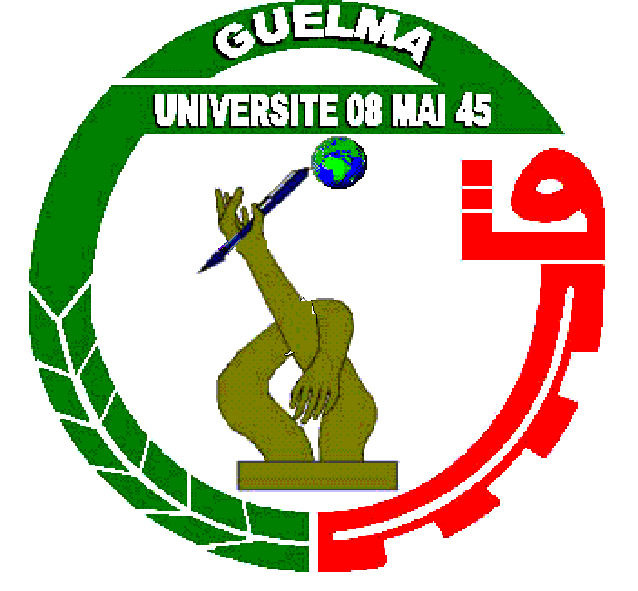  استمـارة تقـــرير خــبرة لمؤلف علميبيانات الأستاذ الباحثاسم ولقب الكاتب:.........................................................................................................الرتبة العلمية:...............................................................................................................التخصص:.................................................................................................................القسم:.....................................................................................................................الكلية:..................................................................................................................مؤسسة العمل:..........................................................................................................البريد الالكتروني:.......................................................................................................الهاتف:.................................................................................................................بيانات الخبيراسم ولقب الخبير:............................................................................................................الرتبة العلمية:.................................................................................................................التخصص:...................................................................................................................القسم:......................................................................................................................الكلية:......................................................................................................................مؤسسة العمل:..............................................................................................................البريد الالكتروني:...........................................................................................................الهاتف:....................................................................................................................معلومات خاصة بالمؤلف العلميعنوان المؤلف العلمي: .................................................................................................عدد صفحات المؤلف العلمي:..........................................................................................الفئة الموجه اليها:.............................................المستوى:.........................................الشعبة:.................................................................................................................التخصص:.............................................................................................................تاريخ إرسال الخبرة:....................................................................................................التقييم1. ملاءمة العنوان للمحتوى:.........................................................................................................   ضعيف                            متوسط                      جيد         التبرير:..........................................................................................................................................................................................................................................السياق، الحداثة، أهمية موضوع المؤلف العلمي             ضعيف                            متوسط                      جيد            التبرير:..........................................................................................................................................................................................................................................3. الأصالة العلمية للمؤلف العلمي             ضعيف                            متوسط                      جيد            التبرير:..........................................................................................................................................................................................................................................    4. القيمة العلمية للمؤلف العلمي بالنسبة للأسرة الجامعية (أساتذة، طلبة، باحثين)             ضعيف                            متوسط                      جيد            التبرير:..........................................................................................................................................................................................................................................    5. المنهجية المتبعة             ضعيف                            متوسط                      جيد            التبرير:..........................................................................................................................................................................................................................................6. سلامة اللغة والتحكم في المصطلحات: ضعيف                            متوسط                      جيد         التبرير:..........................................................................................................................................................................................................................................    7. مدى التحكم في المصطلحات والمفاهيم المشكلة للعمل             ضعيف                            متوسط                      جيد            التبرير:..........................................................................................................................................................................................................................................8. وضوح الأشكال والصور:..........................................................................................................ضعيف                            متوسط                      جيد         التبرير:..........................................................................................................................................................................................................................................    9. قيمة وحداثة المصادر والمراجع المعتمد عليها             ضعيف                            متوسط                      جيد            التبرير:..........................................................................................................................................................................................................................................   ملاحظات إضافية..........................................................................................................................................................................................................................................       *إذا كان القبول مع المراجعة يجب ذكر أهم الملاحظات:..................................................................................................................................................................................................................................................      *في حالة الرفض يجب ذكر الأسباب:..................................................................................................................................................................................................................................................نتيجة تقرير الخبرة:مقبول                                 مرفوض                                       مقبول بتحفظ                                                                                           في:  ..................................الأستاذ الخبير: (الاسم واللقب والإمضاء)